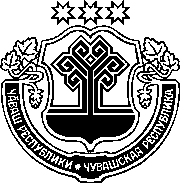 ЗАКОНЧУВАШСКОЙ РЕСПУБЛИКИО ВНЕСЕНИИ ИЗМЕНЕНИЙВ ЗАКОН ЧУВАШСКОЙ РЕСПУБЛИКИ"О ФИЗИЧЕСКОЙ КУЛЬТУРЕ И СПОРТЕ"ПринятГосударственным СоветомЧувашской Республики13 мая 2021 годаСтатья 1Внести в Закон Чувашской Республики от 27 июня 2008 года № 31 
"О физической культуре и спорте" (Ведомости Государственного Совета Чувашской Республики, 2008, № 76, 78; 2009, № 82; 2011, № 89, 91; 2012, № 94; Собрание законодательства Чувашской Республики, 2013, № 5, 12; 2014, 
№ 11; 2015, № 2, 10; 2016, № 3, 12; газета "Республика", 2018, 4 апреля, 
26 сентября; 2019, 18 сентября; 2020, 28 октября) следующие изменения: в части 1 статьи 5:а) дополнить пунктом 41 следующего содержания:"41) установление порядка финансирования и норм расходов средств на проведение официальных физкультурных мероприятий и спортивных мероприятий, включенных в календарные планы Чувашской Республики;";б) в пункте 5 слова "с учетом мнений общероссийских спортивных федераций по соответствующим видам спорта" заменить словами "обеспечение их деятельности";в статье 6:а) в части 1:в пункте 1:подпункты "б"–"г" изложить в следующей редакции:"б) установление порядка разработки и утверждения календарных планов официальных физкультурных мероприятий и спортивных мероприятий Чувашской Республики, в том числе порядка включения физкультурных мероприятий и спортивных мероприятий в указанные календарные планы;в) ежегодное формирование и утверждение перечня значимых официальных физкультурных мероприятий и спортивных мероприятий, проводимых на территории Чувашской Республики;г) утверждение и реализация календарных планов официальных физкультурных мероприятий и спортивных мероприятий Чувашской Республики, в том числе включающих в себя физкультурные мероприятия и спортивные мероприятия по реализации Всероссийского физкультурно-спортивного комплекса "Готов к труду и обороне" (ГТО) (далее – комплекс ГТО);";дополнить подпунктами "д" и "е" следующего содержания:"д) содействие обеспечению общественного порядка и общественной безопасности при проведении официальных физкультурных мероприятий и спортивных мероприятий на территории Чувашской Республики;е) информационное обеспечение республиканских и межмуниципальных официальных физкультурных мероприятий и спортивных мероприятий;";в подпункте 11 после слов "видов спорта" дополнить словами "в Российской Федерации";дополнить подпунктами 13 и 14 следующего содержания:"13) утверждение программ развития видов спорта в Чувашской Республике и участие в их реализации;14) участие в организации мероприятий по выдвижению Российской Федерации, городов Российской Федерации в качестве кандидатов на право проведения международных физкультурных мероприятий и спортивных мероприятий, подготовке и проведению таких мероприятий на территории Чувашской Республики с учетом требований, установленных соответствующими международными спортивными организациями;";б) в части 3:пункт 2 после слов "международных спортивных соревнований" дополнить словами ", международных физкультурных мероприятий";пункт 41 после слов "студенческих спортивных лиг)," дополнить словами "международных физкультурных мероприятий среди студентов,";часть 4 статьи 9 изложить в следующей редакции:"4. Международные официальные физкультурные мероприятия и спортивные мероприятия, в отношении которых возникают обязательства Российской Федерации, проводятся на территории Чувашской Республики только при условии согласования предложений (заявок) о проведении таких мероприятий с Кабинетом Министров Чувашской Республики и федеральным органом исполнительной власти в области физической культуры и спорта.".Статья 2Настоящий Закон вступает в силу по истечении десяти дней после дня его официального опубликования.г. Чебоксары20 мая 2021 года№ 36ГлаваЧувашской РеспубликиО. Николаев